Kurzportrait des Vereins „Onser Saft e.V.“	Stand: Januar 2020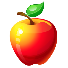 „Onser Saft e.V.“ ist 2001 aus der „Lokalen Agenda 21“ Bewegung heraus gegründet worden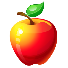 Aktuell etwa 170 Mitglieder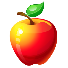 Verein ist gemeindeübergreifend tätig in Wendlingen, Köngen, Notzingen, Wernau, Hochdorf und Oberboihingen; die Gemeinden selbst sind reguläre bzw. Förder - Mitglieder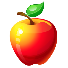 Vorstand: Klaus Grüdl, 1. Vorsitzender; Ursula Koch, Schriftführerin;  Erwin Maier, Kassier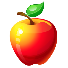 Vereinsziel: Erhaltung und Förderung der Streuobstwiesen unserer Region im Bereich Wendlingen, Köngen, Notzingen, Wernau, Hochdorf und Oberboihingen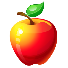 Geschäftsidee: Aufpreisvermarkter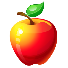 Unter der geschützten Marke „Onser Saft“ werden vier Produkte nur aus Äpfeln der Mitglieder als 100% Direktsaft hergestellt:Apfelsaft klar, Apfelsaft naturtrüb, Apfelsaftschorle und Apfel-Mango-Saft  (Fairer-Handel-Produkt)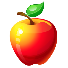 Kelterei: Boller Fruchtsäfte Stolz OHG, 73087 Bad Boll, GP - Jebenhausen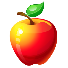 Vertrieb erfolgt über Valet Getränke GmbH, 73240 Wendlingen - Bodelshofen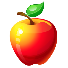 „Onser Saft“ Produkte werden im Handel und in der Gastronomie in den sechs Mitgliedsgemeinden angeboten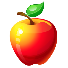 In Wendlingen bietet Valet Getränke GmbH, Getränkemarkt „Drive in“ und Rewe unseren Saft an, auch Restaurant Bergklause, MIT und die Vereinsheime Musikverein und Schwäbischer Albverein schenken Onser Saft aus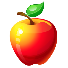 Verkaufsmenge pro Jahr ca 42 000 Liter gesamt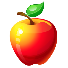 Erntemenge ca. 50 - 200 t/a (schwankend)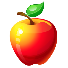 Vereinsmitglieder erhalten Bonus von max 5,00 €/dz, erwirtschaftet aus Mehrerlös Apfelsaft-Preis und Mehrerlös Bio-Äpfel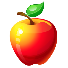 Seit 2009 zertifizierte Mitglieder-Wiesen  Bio-Äpfel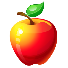 Alle vier „Onser Saft“ Produkte erhielten bei der Prämierung im Rahmen des landesweiten Streuobsttages  Baden-Württemberg im April 2013 Erstplatzierungen -      wir  waren damit 2013 die erfolgreichste Initiative im Ländle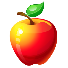 Verein ist ständig in mehreren landesweiten Aktivitäten und Informationsveranstaltungen eingebunden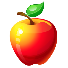 Mitglieder-Förderaktionen im Jubiläumsjahr 2011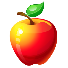 Baumpflanz-Aktionen regelmäßig, die nächste 2020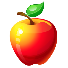 Verein tritt auf Veranstaltungen innerhalb der sechs Gemeinden mit  zB selbstgebackenen Apfelküchle auf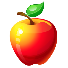 Jährlicher Vereinsausflug, Aktionen mit Jugendlichen, Helferfest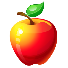 Mostprämierung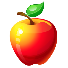 Vermittlung von Baumschnittberatung, Baumschnitt und Mäharbeiten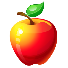 Schnittkurse in Zusammenarbeit mit Bündnis90/ Die Grünen Ortsverband Wendlingen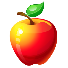 Arbeitserleichterungsprojekte: Auflesemaschine (verkauft) und Rollblitz 2012